Tabulka 1 Veřejná linková doprava 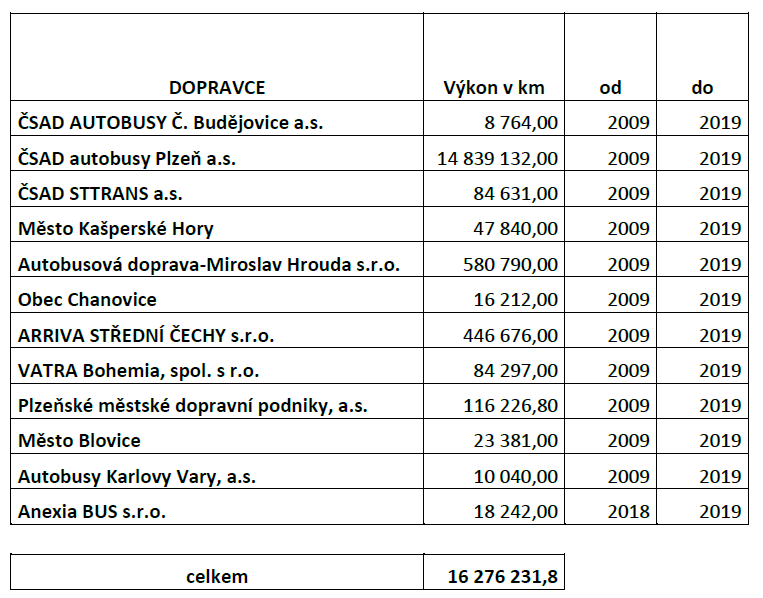 Tabulka 2 Veřejná drážní osobní doprava 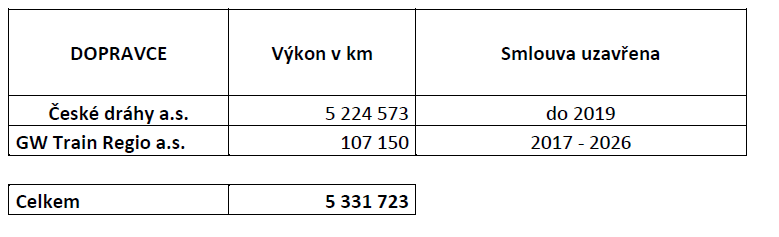 Tabulka 3 Veřejná linková doprava 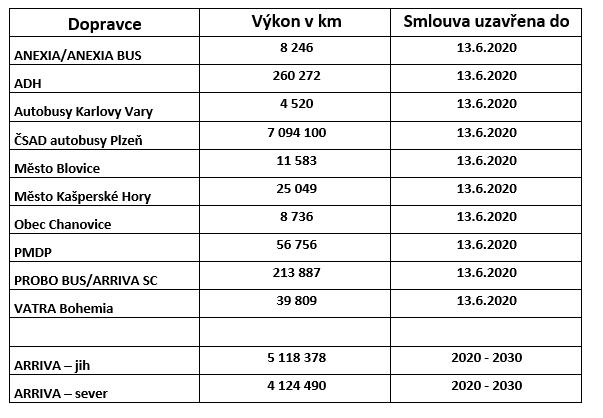 